Divorcio o Separación legal, Parte 1:  ENTREGANDO CONJUNTOS CON MENORES DE EDAD CONDADO DE MILWAUKEEGASTOS PARA ENTREGAR LOS FORMULARIOS A LA CORTE (Gastos administrativos) Y SERVICIO$198: para entregar los formularios a la corte ($0 con una Petición de Exención o Dispensa de Costos aprobada)No se requiere el servicio (entregarle la demanda a la otra persona)FORMULARIOS Y COPIAS NECESARIOS (todos los formularios originales y las copias deben ser de un solo lado)Joint Petition with Minor Children (FA-4110V)  Original más 4 copiesConfidential Petition Addendum (GF-179)  Nada mas la originalFee Waiver forms, si cualifica  una copia para ambos; Nada mas la original (de ambos formularios)Petition for Waiver of Fees & Costs – Affidavit of Indigency (CV-410A)Order on Petition for Waiver of Fees & Costs (CV-410B)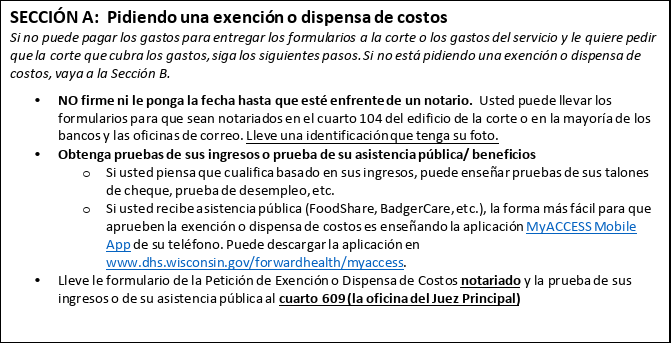 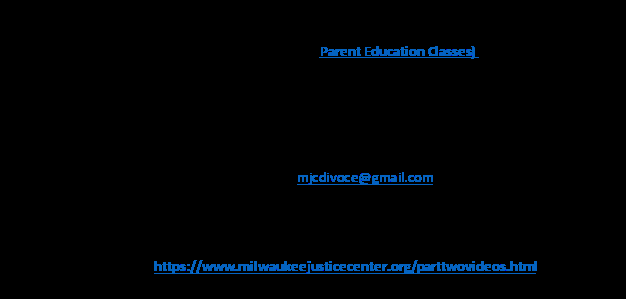 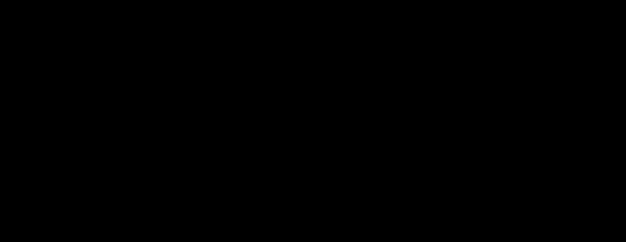 